Лагерь «Знайка»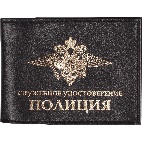 1 отряд: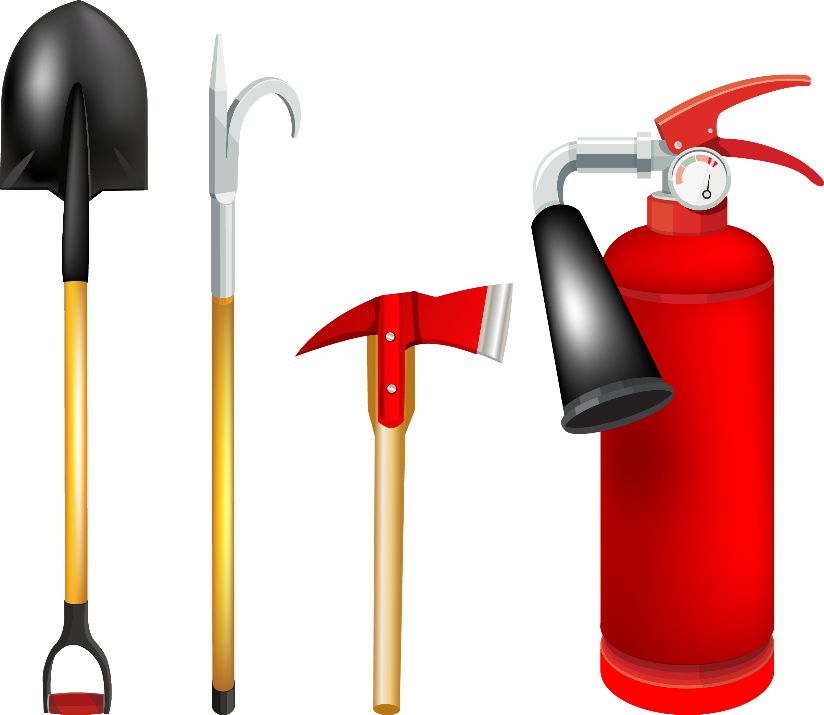 Лобанова КсенияРантусова Алиса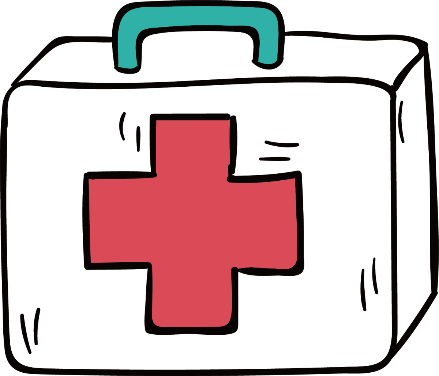 Чекарев ГлебВласов ВадимСайгакова ОливияНовчикова СоняСтепанов ПлатонЯрошевская Ксения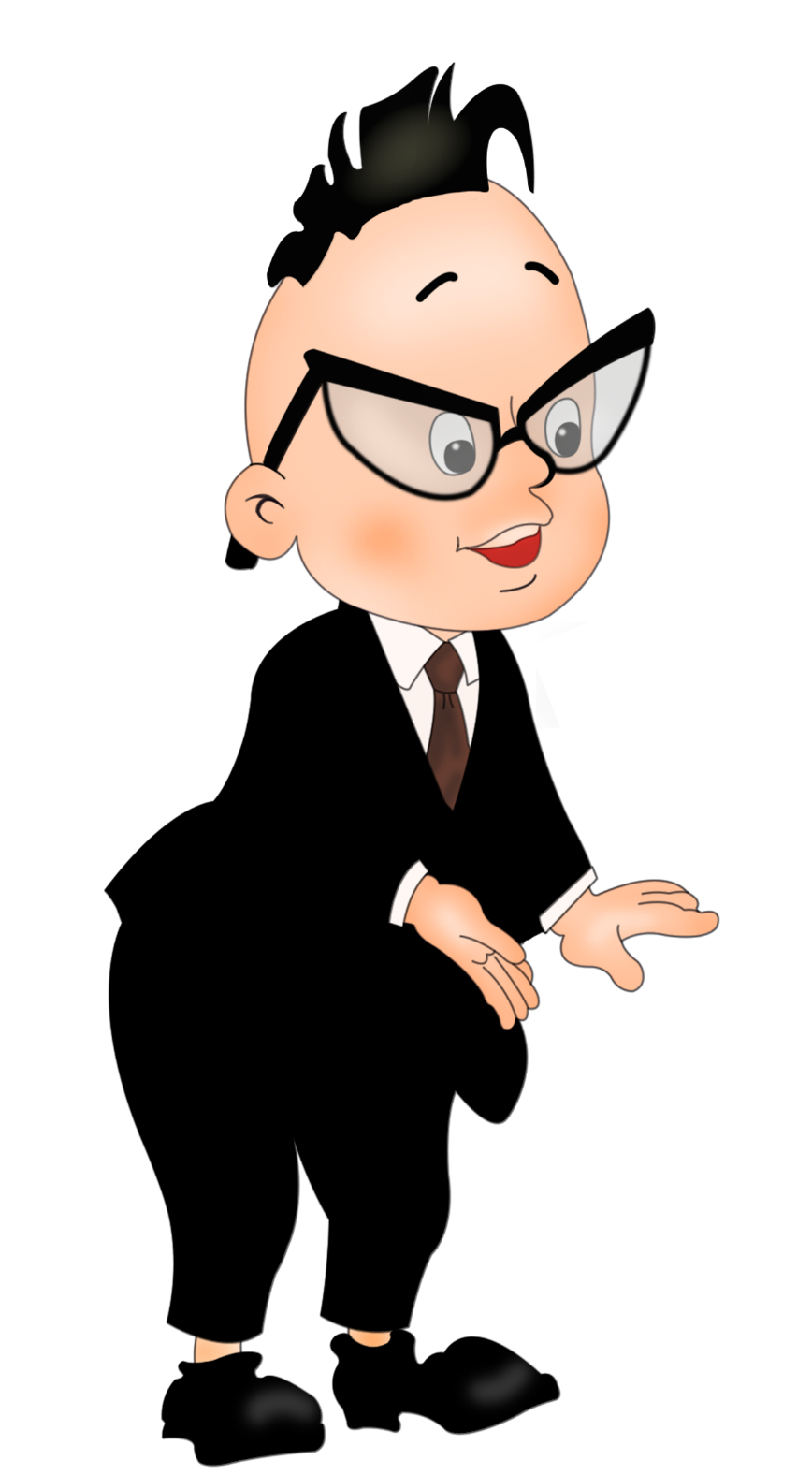 Муркина АлександрКолесова СофияАршинова АрианаСоленикова ЕлизаветаГлинкин Роман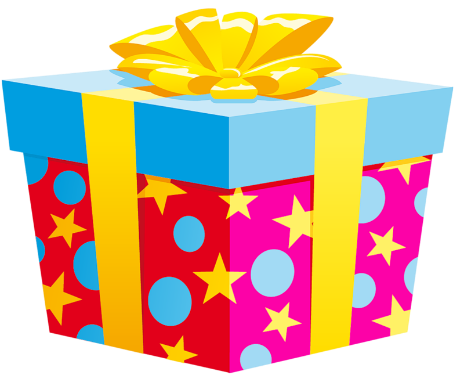 Капустин ИванКапустин СавелийКулакова УльянаГордеева ЕваСахаров МихаилСимкина ВладиславаБирюков РоманПетросян Елизавета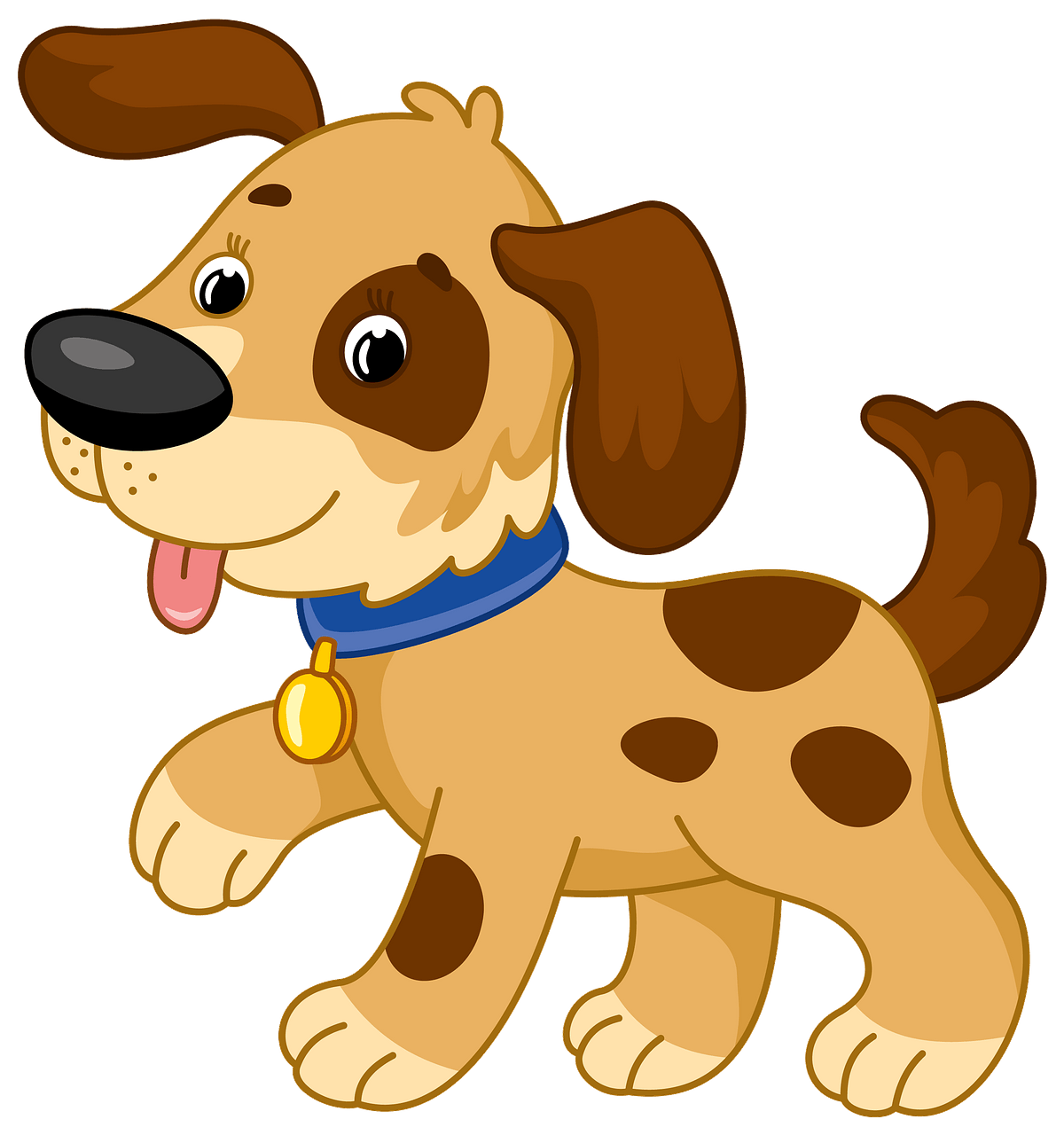 Рудницкая РадаКокорина АделинаТравичева ЛияАртеева Александра